Альтернативное содержание курса интенсивного обучения «Инспектор отдела кадров».Коллеги, содержание курса состоит из нескольких разделов. И у вас всех доступы настроены по-разному. Поэтому я приняла решение изменить отображение блоков. Обращайте внимание на цветные заголовки. Какие разделы у вас есть:Изменения в трудовом законодательстве за 2023 год.Вмененное страхование иностранных работников - изменения за 2023 год.Некоторые занятия клуба HR UP Skill за 2023 год.Основная программа курса ИОК, которая тоже делится на модули:Ввод в профессию инспектора кадровой службы.Кадровое делопроизводство.Прием работника на работу.Движение и перемещение персонала.Профессиональная подготовка, переподготовка и повышение квалификации.Виды и порядок оформления рабочего времени.Оформление кадровых процедур по предоставлению всех видов отпуска работникам.Прекращение трудовых отношений с работниками.Разбор кадровых ситуаций на практике.Порядок оформления трудового стажа работников (трудовые книжки).Дополнительно к курсу идет архив чата - это накопленная база знаний ваших вопросов и ответы на них с июня 2020 года. Всего на данный момент 21 страница: https://web-akademia.com/wpm/b-iok/ch-sok/Занятия нужно изучать все строго обязательно. Всё имеет накопительный эффект. Если вам сейчас нужно изучить именно с изменений на 2023 год, то начните изучать первые три раздела.Прежнее содержание доступно по ссылке: https://web-akademia.com/wpm/s/sod_iok/Вводное занятие смотреть здесь: знакомство с платформой сайта, обзор курса интенсивного обучения «Инспектор отдела кадров».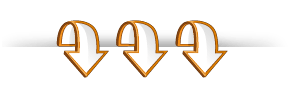 РАЗДЕЛ № 1. Изменения в трудовом законодательстве за 2023 г. (дополнительно к программе):
Часть 1. Изменения в трудовом законодательстве за 1 полугодие 2023 г. Запись от 11.05.2023 г. 35мин + 4 мат.Часть 2. Изменения в трудовом законодательстве за 1 полугодие 2023 г. 34 мин.Часть 3. Изменения в трудовом законодательстве за 1 полугодие 2023 г. 43 мин.Часть 4. Изменения в трудовом законодательстве за 1 полугодие 2023 г. 39 мин.Часть 5. Изменения в трудовом законодательстве за 1 полугодие 2023 г. 46 мин.Часть 6. Изменения в трудовом законодательстве за 1 полугодие 2023 г. Запись от 12.05.2023 г. 28 мин.+ 6 мат.Часть 7. Изменения в трудовом законодательстве за 1 полугодие 2023 г. 33 мин.Часть 8. Изменения в трудовом законодательстве за 1 полугодие 2023 г. 41 мин.Часть 9. Изменения в трудовом законодательстве за 1 полугодие 2023 г. 48 мин.Часть 10. Изменения в трудовом законодательстве за 1 полугодие 2023 г. 49 мин.Часть 11. Изменения в трудовом законодательстве за 1 полугодие 2023 г. Запись от 15.05.2023 г. 36 мин.Часть 12. Изменения в трудовом законодательстве за 1 полугодие 2023 г. 37 мин.Часть 13. Изменения в трудовом законодательстве за 1 полугодие 2023 г. 35 мин.Часть 14. Изменения в трудовом законодательстве за 1 полугодие 2023 г. 32 мин.Часть 15. Изменения в трудовом законодательстве за 1 полугодие 2023 г. 42 мин.Часть 16. Изменения в трудовом законодательстве за 1 полугодие 2023 г. Запись от 15.05.2023 г. 37 мин.Часть 17. Изменения в трудовом законодательстве за 1 полугодие 2023 г. 24 мин.Часть 18. Изменения в трудовом законодательстве за 1 полугодие 2023 г. 28 мин.Часть 19. Изменения в трудовом законодательстве за 1 полугодие 2023 г. 36 мин.Часть 20. Изменения в трудовом законодательстве за 1 полугодие 2023 г. 40 мин.Часть 21. Изменения в трудовом законодательстве за 1 полугодие 2023 г. Запись от 18.05.2023 г. 36 мин.Часть 22. Изменения в трудовом законодательстве за 1 полугодие 2023 г. 23 мин.Часть 23. Изменения в трудовом законодательстве за 1 полугодие 2023 г. 25 мин.Часть 24. Изменения в трудовом законодательстве за 1 полугодие 2023 г. 36 мин.NEW!!! НПА. ЕСУТД. 08.11.2023 г. 157 минРАЗДЕЛ № 2. Вменённое медицинское страхование иностранных работников 2023 г. (дополнительно к программе):Часть 1. Вменённое медицинское страхование. 35 мин.Часть 2. Вменённое медицинское страхование. 108 мин.Часть 3. РВП для граждан ЕАЭС. 39 мин.Часть 4. РВП для граждан ЕАЭС. 35 мин.Часть 5. РВП для граждан ЕАЭС. 30 мин.Часть 6. РВП для граждан ЕАЭС. 38 мин.Часть 7. Вменённое медицинское страхование РК. 25 мин.Часть 8. Вменённое медицинское страхование РК. 29 мин.Раздаточные материалы. 6 мат.РАЗДЕЛ № 3. Некоторые занятия клуба HR UP Skill 2023 г. (дополнительно к программе):Часть 1. Разбор ситуаций - Воинский учет. 17 мин.Часть 2. Разбор ситуаций - Отпуска. 20 мин.Часть 3. Разбор ситуаций - Инструктор по лечебной физкультуре. 27 мин.Часть 4. Разбор ситуаций - Возмещение морального вреда. Дисциплинарное взыскание. Расторжение ТД. 46 мин.Часть 5. Разбор ситуаций - Неосновательное обогащение, не подлежащее возврату. 46 мин.Раздаточные материалы. + 4 мат.Итого по изменениям за 2023 год - 30 академических часов. РАЗДЕЛ № 4. Основная программа курса ИОК.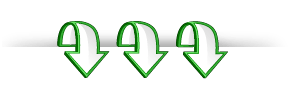 БЛОК № 1. Ввод в профессию инспектора кадровой службы.ВАЖНЫЕ! изменения в Трудовой кодекс Республики Казахстан по состоянию на июль 2021 г. (уведомления, дистанционная работа, дисциплинарные взыскания).Часть 1. 27 мин.Часть 2. 33 мин.Часть 3. 29 мин.Часть 4. 33 мин.Часть 5. 30 мин.Часть 6. 32 мин.Часть 7. Раздаточные материалы. 11 мат. + конспектКадровая работа по формуле: событие -> сроки -> процедуры -> документы.Часть 1. 30 мин.Часть 2. 30 мин.Часть 3. 30 мин.Часть 4. 34 мин.Часть 5. Раздаточные материалы. 4 мат.Практикум по работе на сайте enbek.kz ЕСУТДЧасть 1. 41 мин.Часть 2. 49 мин.Часть 3. 48 мин.Часть 4. 49 мин.Часть 5. 49 мин.Часть 6. Нормативная база.Часть 7. Раздаточные материалы.Часть 8. Частые вопросы по ЕСУТД.Инструменты и ключевые навыки в работе кадрового специалиста. 98 мин. 25 мат. + конспектЧто такое кадровый учет? 48 мин. 4 мат.+ конспектЗачем в компании нужен кадровый учет? 25+ конспектОсновы кадровой работы на предприятии.Часть 1. 32 мин.Часть 2. 37 мин.Часть 3. 53 мин.Часть 4. Раздаточные материалы. 5 мат. + конспектОрганизация работы кадровой службы. 42 мин. 7 мат. + конспектПрием-передача имеющихся кадровых документов. 20 мин. 4 мат.  + конспектВзаимодействие с другими отделами и работниками компании. 31 мин. 11 мат.  + конспект
Зачем кадровику знать процессуальные нормы? 36 мин.Обзор нормативно-правовых актов в сфере труда.Часть 1. 19 мин.Часть 2. 21 мин.Часть 3. 51 мин.Часть 4. 19 мин.Часть 5. Раздаточные материалы. 195 мат. + конспектИзменения в трудовом законодательстве РК в период с июля по сентябрь 2020 г.Часть 1. 29 мин.Часть 2. 61 мин.Часть 3. 31 мин.Государственная инспекция труда: полномочия и санкции при проведении проверок.Часть 1. 34 мин.Часть 2. 31 мин.Часть 3. 24 мин.Часть 4. 21 мин.Часть 5. 38 мин.Часть 6. 20 мин.Часть 7. Раздаточные материалы. 20 мат. + конспектАдминистративная ответственность работодателя за нарушения в области трудового законодательства РК.Часть 1. 35 мин.Часть 2. 30 мин.Часть 3. 25 мин.Часть 4. 26 мин.Часть 5. Раздаточные материалы. 3 мат. + конспектИтого по блоку №1 "Ввод в профессию" - 33 академических часа.БЛОК № 2. Организация, ведение кадрового делопроизводства организации.Кто такой работодатель? Различия между ИП и ТОО. 21 мин. 5 мат. + конспектСостав и виды кадровых документов. 33 мин.Термины кадрового делопроизводства. Сроки хранения кадровых документов в соответствии с Перечнем типовых документов, образующихся в деятельности государственных и негосударственных организаций, с указанием срока хранения. 81 мин. 4 мат.Общие требования к оформлению кадровых документов. 21 мин. 7 мат.+ конспектИспользование норм трудового законодательства для составления кадровых документов.Часть 1. 33 мин.Часть 2. 32 мин.Часть 3. 32 мин.Часть 4. 27 мин.Часть 5. Раздаточные материалы. 4 мат. + конспектОбщие сроки оформления кадровых документов. 20 мин. 1 мат. + конспектСроки подготовки документов и ознакомления с ними работников. 24 мин. 1 мат.Приказы в кадровом учете. 27 мин. 11 мат. + конспектЖурналы регистрации кадровых документов. 23 мин. 4 мат. + конспектАкты работодателя - локальные, внутренние. 14 мин. 18 мат.Структура и содержание актов работодателя (ЛНА) - важные формулировки. 13 мин. 2 мат.Правила составления, утверждения, ввода и изменения актов работодателя (ЛНА). 9 мин. 11 мат.Что такое штатное расписание? 11 мин. 6 мат.Законодательная основа наличия штатного расписания в организации 16 мин. 2 мат.Порядок оформления штатного расписания 23 мин.Сложные вопросы оформления штатного расписания 49 мин. 1 мат. 0мДолжностная инструкция - определение и НПА. 23 мин. 9 мат.Должностная инструкция - структура документа. 27 мин. 15 мат.Должностная инструкция - порядок разработки. 11 мин. 3 мат.Воинский учет в Казахстане. Вопросы организации юридическими лицами воинского учета с изменениями на 2021 г.Часть 1. 30 мин.Часть 2. 36 мин.Часть 3. 32 мин.Часть 4. 30 мин.Часть 5. 22 мат. + конспектОтчеты в органы государственного надзора. Занятие появится позже.Архивирование кадровых документов. 41 мин. 16 мат.Итого по блоку №2 "Кадровое делопроизводство" - 16 академических часов.БЛОК № 3. Оформление трудовых отношений. Прием работника на работу.Возникновение трудовых отношений. 21 мин. 2 мат.Субъекты трудовых отношений. Права и обязанности работодателя. 36 мин. 1 мат.Субъекты трудовых отношений. Права и обязанности работника. 27 мин.Основные положения кодекса, понятийный аппарат и государственное регулирование трудовых отношений. Обзор изменений в статьи 1-18 Трудового кодекса РК. 65 мин.Обзор изменений в статьи 22, 23, 26, 31, 32 Трудового кодекса РК. 91 мин.Заявление о приеме на работу. 37 мин. 9 мат.Личные документы работника и оформление трудового договора. 44 мин. 7 мат. + конспектПерсональные данные работников. 32 мин. 11 мат.Порядок оформления личного дела работника. 56 мин. 17 мат. + конспект 0 Предварительный медицинский осмотр - требования закона. 25 мин. 6 мат.+ конспектКто обязан проходить предварительные медицинские осмотры? 11 мин. 5 мат.Порядок прохождения предварительного медицинского осмотра. 17 мин.Особенности заключения трудового договора. 19 мин. 3 мат. + конспектОбщие требования к сроку заключения трудового договора. 36 мин. 1 мат. + конспект 0Порядок оформления трудового договора с работником. Придание документу юридической силы. Часто встречающиеся ошибки. 61 мин. 5 мат.Отдельные категории работников. Гарантии равенства прав и возможностей при заключении трудового договора. 22 мин. 12 мат. + конспектОформление работника на работу по совместительству. Регулирование труда совместителя. 31 мин. 6 мат.Испытательный срок: порядок оформления, результат испытания при приеме на работу. 10 мин. 7 мат.+ конспект 0Отличия трудового договора от договоров гражданско-правового характера.Часть 1. 32 мин.Часть 2. 34 мин.Часть 3. 31 мин.Часть 4. 32 мин.Часть 5. 41 мин.Часть 6. Раздаточные материалы. 26 мат.Особенности заключения договора гражданско-правового характера. 23 мин.Разбор примеров договора гражданско-правового характера. 83 мин.Итого по блоку №2 "Прием на работу" - 20 академических часов.БЛОК № 4. Оформление кадровых процедур: движение и перемещение персоналаКадровые процедуры. Кратко о приеме на работу. 9 мин. 12 мат.Изменение условий труда. Теория. 11 мин. 5 мат.Оформление доп. соглашения к трудовому договору в случае согласия работника на продолжение трудовых отношений в новых условиях. 42 мин.Порядок изменения и дополнения трудового договора. 19 мин. 8 мат.Изменение наименования должности работника. 11 мин.Разбор ст. 111 ТК РК: совмещение должностей, расширение зоны обслуживания и исполнение (замещение) обязанностей временно отсутствующего работника. 7 мин. 10 мат.Порядок заключения дополнительного соглашения. Совместительство и совмещение.Часть 1. 36 мин.Часть 2. 30 мин.Часть 3. 41 мин.Часть 4. Раздаточные материалы. 2 мат.Понижение работника в должности в связи с невыполнением должностных обязанностей.12 мин. 1 мат.Перемещение работника на другое рабочее место. 11 мин. 2 мат.Случаи перемещения работника на другое рабочее место. 21 мин.Временный перевод на другую работу по производственной необходимости. 26 мин. 2 мат.Что применить: перевод или изменение условий труда, если бухгалтер становится главбухом? 7 мин. 4 мат.Временный перевод беременной женщины на другую работу - вредные факторы и легкий труд. 13 мин. 5 мат.Временный перевод на другую работу в случае простоя. 23 мин. 5 мат.Перевод работника на другую работу. 21 мин. 12 мат.Перевод работника в другую местность вместе с работодателем. 18 мин.  0 Обзор изменений в статьи 33, 34, 35, 36, 37, 38, 39, 111, 128 Трудового кодекса РК. 86 мин.Итого по блоку №4 "Движение персонала" - 9,5 академических часов.БЛОК № 5. Виды и порядок оформления рабочего времени.Режимы рабочего времени. 38 мин. 12 мат.Сокращенная продолжительность рабочего времени. 12 мин. 3 мат.Неполное рабочее время. 9 мин. 4 мат.Привлечение работника к работе в ночное время. 6 мин.Привлечение работника к работе в выходные и праздничные дни. 7 мин. 6 мат.Выходные дни по ТК РК и графику сменности. 6 мин. 6 мат.Временная нетрудоспособность работника. 21 мин.Баланс рабочего времени. 6 мин.Документ учета рабочего времени. 16 мин.Учет отработанного и неотработанного времени. 7 мин.Табель учета рабочего времени в государственных учреждениях. 7 мин. 4 мат.Табель учета рабочего времени в коммерческих компаниях. 16 мин. 3 мат.Уважительные и неуважительные причины отсутствия на работе. 10 мин. 1 мат.Обзор изменений в главе 6 Трудового кодекса РК - рабочее время, полный разбор статей 67-79 ТК РК.Часть 1. 40 мин.Часть 2. 54 мин.Итого по блоку №5 "Рабочее время" - 5,5 академических часов.БЛОК № 6. Оформление кадровых процедур по предоставлению всех видов отпуска работникам.Право работника на отдых. Все виды отпусков кратко по ТК РК.Часть 1.36 мин.Часть 2.28 мин.Часть 3.23 мин. 4 мат.Итого по блоку №6 "Предоставление отпуска" - 1,5 академических часов.БЛОК № 7. Прекращение трудовых отношений с работниками.Прекращение трудовых отношений с работниками — статьи 49-60Часть 1. 35 мин.Часть 2. 35 мин.Часть 3. 29 мин.Часть 4. 36 мин.Расторжение трудового договора по инициативе работника. 26 мин. 4 мат.Расторжение трудового договора по инициативе работника без отработки» - до истечения срока уведомления. 7 мин.Работник отзывает заявление на увольнение. 7 мин.Расторжение трудового договора по инициативе работника, если работодатель нарушает условия трудового договора. 9 мин.Расторжение трудового договора по инициативе работника с материально-ответственным лицом. 30 мин.Расторжение трудового договора по соглашению сторон – общие основания. 20 мин. 3 мат.Расторжение трудового договора по инициативе работодателя в связи с достижением работником пенсионного возраста. 23 мин. 6 амт.Итого по блоку №7 "Увольнение работника" - 5,5 академических часов.БЛОК № 8. Разбор кадровых ситуаций на практике.Разбор кадровых ситуаций: Изменение ТД, изменение условий труда, временные работники, истечение срока ТД, отпуск. 76 мин.Разбор ситуаций: кадровое делопроизводство, понятийный аппарат, аналогия в нормах ТК РК, срок и прекращение ТД, судебная практика. 50 мин.Разбор кадровых ситуаций: НПА, кадровое делопроизводство, изменение условий труда, отпуск без содержания, медосмотры, прекращение ТД.Часть 1. 41 мин.Часть 2. 32 мин.Часть 3. 42 мин.Разбираем кадровые кейсы и ситуации по изменению условий труда ст. 46 ТК РК и изменение трудового договора.Часть 1. 32 мин.Часть 2. 36 мин.Часть 3. 26 мин.Кадровые кейсы и практика: трудовой договор, ЕСУТД, медосмотры, коллективный договор, перевод на легкий труд, отпуск, отсутствие должностной инструкции.Часть 1. 28 мин.Часть 2. 44 мин.Часть 3. 30 мин.Ответы по кадровой работе и применению ТК РК (кол.договор, трудовые споры, отпуск, изменение ТД по ст. 46 и 33 ТК РК, неполное рабочее время, график работы вахтовиков).Часть 1. 36 мин.Часть 2. 33 мин.Часть 3. 32 мин.Часть 4. 35 мин.Часть 5. 37 мин.Часть 6. Раздаточные материалы. 2 мат.Кадровая работа в режиме ЧП и карантина в соответствии с ТК РК.Часть 1.35 мин.Часть 2.38 мин.Часть 3.38 мин.Часть 4.39 мин.Часть 5.54 мин.Часть 6. Раздаточные материалы. 30 мат.Итого по блоку №8 "Разбор ситуаций" - 18 академических часов.БЛОК № 9. Порядок оформления трудового стажа работников.Трудовой стаж работника – отличие от пенсионного стажа. 20 мин. 7 мат.Документы, подтверждающие трудовой стаж работника. 15 мин. 2 мат.Внесение изменений в личные данные работника - оформление титульного листа трудовой книжки работника. 13 мин. 7 мат.Общие требования закона к оформлению трудовых книжек. 23 мин. 4 мат.Первичное оформление титульного листа трудовой книжки работника. 23 мин. 2 мат.Порядок внесения записей в трудовые книжки работников при изменении персональных данных. 13 мин.Порядок внесения записей в трудовые книжки работников при приеме и переводе на другую работу. 35 мин. 5 мат.Порядок внесения записей в трудовые книжки работников при изменении регистрационных данных работодателей. 90 мин. 6 мат.Исправление неточных или неправильных записей в трудовой книжке. 16 мин. 2 мат.Порядок внесения записей в трудовые книжки работников при поощрении работников. 5 мин. 4 мат.Порядок подтверждения трудового стажа работника, работающего по совместительству. Анализ практики РФ. 25 мин. 1 мат.Порядок оформления записей в трудовую книжку при прекращении и расторжении трудового договора. 20 мин. 12 мат.Итого по блоку № 9 "Трудовые книжки" - 6,5 академических часов.ИТОГО ПО КУРСУ ИОК: 146 академических часов.БЛОК № 10. Итоговая аттестация студентов курса интенсивного обучения «Инспектор отдела кадров».Экзаменационное тестирование к видеокурсу «Инспектор отдела кадров».Итоговое занятие-разбор по вопросам прохождения итогового экзамена к видеокурсу «Инспектор отдела кадров». Будет доступно только после сдачи тестирования, доступ выдается отдельно.